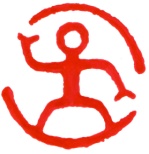 PROPOSITION D'UN OUVRAGEPOUR LA BIBLIOGRAPHIE DE l'UEQGTTFB		Nom : .......................................	Prénom : .......................................							Date : ..........................TitreAuteurAnnée de parutionÉditeurCode ISBN/EANNombre de pageCatégorie :
(cocher la catégorie)Bref résumé 
(2 ou 3 lignes)
Niveau :
(cochez le niveau)Votre avis sur l'ouvrage 
(quelques lignes)


